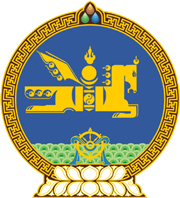 МОНГОЛ УЛСЫН ХУУЛЬ2018 оны 06 сарын 27 өдөр                                                                  Төрийн ордон, Улаанбаатар хотНИЙГМИЙН ХАЛАМЖИЙН ТУХАЙ /Шинэчилсэн найруулга/  ХУУЛЬД ӨӨРЧЛӨЛТ ОРУУЛАХ ТУХАЙ	1 дүгээр зүйл.Нийгмийн халамжийн тухай хуулийн 24 дүгээр зүйлийн 24.3 дахь хэсгийн “аймаг, нийслэл, дүүргийн нийгмийн халамжийн үйлчилгээний байгууллагын даргыг нийгмийн халамжийн асуудал эрхэлсэн төрийн захиргааны байгууллагын дарга тухайн шатны Засаг даргатай зөвшилцөн тус тус томилж, чөлөөлнө.” гэснийг “аймаг, нийслэлийн нийгмийн халамжийн үйлчилгээний байгууллагын даргыг нийгмийн халамжийн асуудал эрхэлсэн төрийн захиргааны байгууллагын дарга, дүүргийн нийгмийн халамжийн  үйлчилгээний байгууллагын даргыг нийслэлийн нийгмийн халамжийн үйлчилгээний байгууллагын дарга тухайн шатны Засаг даргатай зөвшилцөн томилж, чөлөөлнө.” гэж өөрчилсүгэй.	2 дугаар зүйл.Энэ хуулийг 2019 оны 01 дүгээр сарын 01-ний өдрөөс эхлэн дагаж мөрдөнө.		МОНГОЛ УЛСЫН 		ИХ ХУРЛЫН ДАРГА 					       М.ЭНХБОЛД 